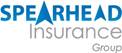 Spearhead Insurance Group -   GENERAL BUSINESS QUESTIONAIREPlease fill out each section, if requesting coverage.     General Business Information:											         Yes     NoIf Requesting Commercial Property Coverage (please complete):              N/AIf requesting General Liability coverage (please complete):              N/AIf requesting Commercial Auto coverage (please complete):                N/ADrivers:If requesting Workers Compensation coverage (please complete):             N/AExecutive Officers:If requesting Commercial Umbrella  coverage (please complete):           N/ANamed Insured:Type of Entity:  (circle one)                                                                          -Corp       -Ind      -LLC   -Partnership                                                                                                                             -Joint Venture    -Not for ProfitFederal Tax ID:Mailing Address:Physical Location:Business Contact Name:Phone:Fax:Email:Website:Description of Operations:Any Subsidiaries:Is Formal Safety Program in Operation?If so, please describe:Any policy declined, cancelled, or non-renewed in the last 3 years?If so, please describe:Any past losses related to sexual abuse or molestation allegations?During the last 5 years has any applicant been indicted or convicted of any degree of fraud, bribery, or arson in connection with this or any other property?Prior Coverage the last 3 years?  (please list)Losses for the last 3 years?Location:Building limit:Contents:Business Income Extra ExpenseConstruction:Year Built:Square Footage:# of stories:Improvements – Type and Year:Plumbing:Electrical:Heating:Roof:Mortgagee or Loss Payee?Alarm?Gross Sales:Payroll by Exposure:Subcontractor cost:Do you provide employee benefits?Additional Insureds/Waiver of Sub needed?How many?To whom?Limits of Liability requested:Limits:                                                                                                            $500,000                 $1,000,000PIP                                                                                                                  $2,500         $5,000       $10,000UM/UIM/UMPDSpecified cause of loss:Comp Deductible:                                                                                       $500            $1,000Collision Deductible:                                                                                  $500            $1,000Vehicles:Year:Make:Model:Cost New:VIN:Name:DOB:License#:Loss Payee/Additional Insured:NameTitleOwnership%Incl/ExclDescription of Duties:Description of Duties:# of Employees:# of Employees:Estimated Payroll:  Estimated Payroll:  Officers:Clerical:Others:Limits of Liability requested:  